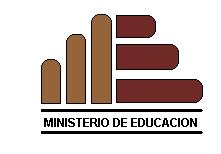     DIRECCION REGIONAL DE EDUCACIÓN    UNIDAD DE GESTIÓN EDUCATIVA LOCAL                       CHUCUITO JULI                             ESCALAFON 	MINISTERIO DE EDUCACIÓNBOLETA PERSONALESCALAFÓN  DEL SERVICIO OFICIALUGEL  CHUCUITO JULI1.- DATOS PERSONALESII.- TRAYECTORIA PROFESIONAL Y CULTURALIII.- RESOLUCION DE CONTRATOS, EFECTOS DE PAGO, NOMBRAMIENTO, ETC.IV. OBSERVACIONESDeclaro tener conocimiento de los alcances de º 27444 del procedimiento Administrativo General.Lugar y Fecha:    											 Huella Digital                          			Firma del InteresadoJPM/UGELCHJ/ESC.APELLIDOS Y NOMBRESAPELLIDOS Y NOMBRESAPELLIDOS Y NOMBRESAPELLIDOS Y NOMBRESAPELLIDOS Y NOMBRESAPELLIDOS Y NOMBRESAPELLIDOS Y NOMBRESAPELLIDOS Y NOMBRESCODIGO MODULARLUGAR Y FECHA DE NACIMIENTOLUGAR Y FECHA DE NACIMIENTOLUGAR Y FECHA DE NACIMIENTOLUGAR Y FECHA DE NACIMIENTODISTRITOPROVINCIAPROVINCIA DEPARTAMENTOD.N.I.D.N.I.D.N.I.D.N.I.LIBRETA MILITARCARNET EXTRANJERÍACARNET EXTRANJERÍAAUTOGENERADOREGIMEN LABORALREGIMEN LABORALREGIMEN LABORALREGIMEN LABORALREGIMEN PENSIONARIOAFPAFPCUSPP.ESTADO CIVILESTADO CIVILAPELLIDOS Y NOMBRES DEL y/o LA CONYUGEAPELLIDOS Y NOMBRES  DE LOS HIJOSAPELLIDOS Y NOMBRES  DE LOS HIJOSAPELLIDOS Y NOMBRES  DE LOS HIJOSAPELLIDOS Y NOMBRES  DE LOS HIJOSAPELLIDOS Y NOMBRES  DE LOS HIJOSSEXOSEXOFECHA DE NAC.DD/MM/AAAPELLIDOS Y NOMBRES DE LOS PADRES APELLIDOS Y NOMBRES DE LOS PADRES APELLIDOS Y NOMBRES DE LOS PADRES APELLIDOS Y NOMBRES DE LOS PADRES APELLIDOS Y NOMBRES DE LOS PADRES APELLIDOS Y NOMBRES DE LOS PADRES APELLIDOS Y NOMBRES DE LOS PADRES EDADPADRE:MADRE:DIRECCIÓN DOMICILIARIA DEL INTERESADO(A)DIRECCIÓN DOMICILIARIA DEL INTERESADO(A)DIRECCIÓN DOMICILIARIA DEL INTERESADO(A)DIRECCIÓN DOMICILIARIA DEL INTERESADO(A)DIRECCIÓN DOMICILIARIA DEL INTERESADO(A)DIRECCIÓN DOMICILIARIA DEL INTERESADO(A)DIRECCIÓN DOMICILIARIA DEL INTERESADO(A)TELEF./ CELULAR NºIDIOMAS QUE HABLA:IDIOMAS QUE HABLA:IDIOMAS QUE HABLA:CORREO ELECTRONICOCORREO ELECTRONICOCORREO ELECTRONICOGRUPO SANGUINEONIVELCENTRO DE ESTUDIOSCENTRO DE ESTUDIOSCENTRO DE ESTUDIOSAÑO TERMINOAÑO TERMINOAÑO TERMINOLUGAREDUC. PRIMARIAEDUC. SECUNDARIAEDUC. SUPERIORTITULO PROFESIONAL DE :ESPECIALIDADNº REG. TITULOFECHAOTROS TITULOS O DIPLOMAS:OTROS TITULOS O DIPLOMAS:OTROS TITULOS O DIPLOMAS:OTROS TITULOS O DIPLOMAS:OTROS TITULOS O DIPLOMAS:OTROS TITULOS O DIPLOMAS:OTROS TITULOS O DIPLOMAS:OTROS TITULOS O DIPLOMAS:INSTITUCIONCONCEPTOCONCEPTOCONCEPTOFECHATIPO DE EVENTOTIPO DE EVENTOTIPO DE EVENTORD. NºFECHADD/MM/AAORGANO QUE        EXPIDIODELDD/MM/AAALDD/MM/AACARGOIE. Y LUGAR